درخواست کسر از محل گرنت جهت انجام خدمات آزمایشگاهی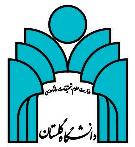  (ویژه دانشجویان تحصیلات تکمیلی دانشگاه)الف) درخواست انجام آزمایشرئیس محترم آزمایشگاه مرکزی دانشگاه گلستانبا سلام، احتراماً به استحضار میرساند که اینجانب.............................................دانشجوی رشته...............................دانشگاه گلستان با شماره دانشجویی .................................. متقاضی کسر هزینه انجام آزمایش از محل گرنت خویش برای استفاده از خدمات دستگاه /دستگاههای .............................................میباشم. لازم به ذکر است که مبلغ باقیمانده از گرنت اینجانب تا این تاریخ ...........................ریال میباشد. خواهشمند است اقدامات لازم را در این خصوص مبذول فرمایید.الف) درخواست انجام آزمایشرئیس محترم آزمایشگاه مرکزی دانشگاه گلستانبا سلام، احتراماً به استحضار میرساند که اینجانب.............................................دانشجوی رشته...............................دانشگاه گلستان با شماره دانشجویی .................................. متقاضی کسر هزینه انجام آزمایش از محل گرنت خویش برای استفاده از خدمات دستگاه /دستگاههای .............................................میباشم. لازم به ذکر است که مبلغ باقیمانده از گرنت اینجانب تا این تاریخ ...........................ریال میباشد. خواهشمند است اقدامات لازم را در این خصوص مبذول فرمایید.نام و نام خانوادگی دانشجوامضاء، تاریخنام و نام خانوادگی استاد راهنماامضاء، تاریخ ب) صدور دستور اقدام با تعیین مبلغ هزینه آزمایشکارشناس محترم آزمایشگاه .................انجام آزمایش ذکر شده با مبلغ ..................................ریال بلامانع است. مقتضی است پس از انجام آزمایش مراتب را جهت کسر از اعتبار گرنت درخواست کننده، منعکس نمایید.رئیس آزمایشگاه مرکزی:                                      امضاء و تاریخرئیس محترم آزمایشگاه مرکزیبدینوسیله گواهی می شود آزمایش............................... به درخواست ...................................... انجام و در تاریخ ....................تحویل گردید.کارشناس آزمایشگاه.......................                                                    امضاء دانشجو ب) صدور دستور اقدام با تعیین مبلغ هزینه آزمایشکارشناس محترم آزمایشگاه .................انجام آزمایش ذکر شده با مبلغ ..................................ریال بلامانع است. مقتضی است پس از انجام آزمایش مراتب را جهت کسر از اعتبار گرنت درخواست کننده، منعکس نمایید.رئیس آزمایشگاه مرکزی:                                      امضاء و تاریخرئیس محترم آزمایشگاه مرکزیبدینوسیله گواهی می شود آزمایش............................... به درخواست ...................................... انجام و در تاریخ ....................تحویل گردید.کارشناس آزمایشگاه.......................                                                    امضاء دانشجوج) درخواست پرداخت هزینه آزمایش از اعتبار گرنت مدیر محترم امور پژوهشی دانشگاهبا سلام، احتراماً انجام خدمات آزمایشگاهی فوق مورد تأیید می باشد. خواهشمند است دستور فرمایید مبلغ ................................... ریال از گرنت آقا/خانم ............................................... کسر و به حساب درآمدهای اختصاصی دانشگاه واریز گردد.رئیس آزمایشگاه مرکزی                                             امضاء و تاریخج) درخواست پرداخت هزینه آزمایش از اعتبار گرنت مدیر محترم امور پژوهشی دانشگاهبا سلام، احتراماً انجام خدمات آزمایشگاهی فوق مورد تأیید می باشد. خواهشمند است دستور فرمایید مبلغ ................................... ریال از گرنت آقا/خانم ............................................... کسر و به حساب درآمدهای اختصاصی دانشگاه واریز گردد.رئیس آزمایشگاه مرکزی                                             امضاء و تاریخ